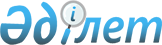 Об утверждении ставок платы за пользование водными ресурсами из поверхностных источников по городу Алматы на 2013 год
					
			Утративший силу
			
			
		
					Решение ХVI сессии маслихата города Алматы V созыва от 22 мая 2013 года N 118. Зарегистрировано в Департаменте юстиции города Алматы 27 июня 2013 года за N 984. Утратило силу решением маслихата города Алматы от 24 апреля 2014 года N 218      Сноска. Утратило силу решением маслихата города Алматы от 24.04.2014 N 218 (вводится в действие по истечении десяти календарных дней после дня его первого официального опубликования).      В соответствии со статьей 38 Кодекса Республики Казахстан от 09 июля 2003 года № 481 «Водный кодекс Республики Казахстан» и пунктом 1 статьи 487 Кодекса Республики Казахстан от 10 декабря 2008 года №99-IV «О налогах и других обязательных платежах в бюджет» (Налоговый кодекс) маслихат города Алматы V-го созыва РЕШИЛ:



      1. Утвердить ставки платы за пользование водными ресурсами из поверхностных источников по городу Алматы на 2013 год согласно приложению.



      2. Признать утратившим силу решение XXХXХ-й сессии маслихата города Алматы IV-го созыва от 7 декабря 2011 года № 493 «Об утверждении ставок платы за пользование водными ресурсами поверхностных источников по городу Алматы на 2012 год» (зарегистрированное в реестре государственной регистрации нормативных правовых актов за № 913, опубликованное в газетах «Алматы ақшамы» и «Вечерний Алматы» от 31 декабря 2011 года).



      3. Секретарю маслихата города Алматы Т. Мукашеву обеспечить государственную регистрацию нормативного правового акта в органах юстиции.



      4. Контроль за исполнением настоящего решения возложить на  председателя постоянной депутатской комиссии по экономике и бюджету маслихата города Алматы С. Козлова и заместителя акима города Алматы Е. Шорманова (по согласованию).



      5. Настоящее решение вступает в силу со дня государственной регистрации в органах юстиции и вводится в действие по истечении десяти календарных дней после дня его первого официального опубликования.      Председатель

      XVI-ой сессии маслихата

      города Алматы V-го созыва         А. Моргунов      Секретарь

      маслихата города Алматы

      V-го созыва                       Т. Мукашев

Приложение

к решению XVI-й сессии маслихата

города Алматы V-го созыва

от 22 мая 2013 года № 118 Ставки платы

за пользование водными ресурсами из поверхностных

источников по городу Алматы на 2013 год      Председатель

      XVI-ой сессии маслихата

      города Алматы V-го созыва         А. Моргунов      Секретарь

      маслихата города Алматы

      V-го созыва                       Т. Мукашев
					© 2012. РГП на ПХВ «Институт законодательства и правовой информации Республики Казахстан» Министерства юстиции Республики Казахстан
				Вид специального водопользованияВид специального водопользованияВид специального водопользованияВид специального водопользованияВид специального водопользованияВид специального водопользованияВид специального водопользованияВид специального водопользованияБас-

сейны

рек,

озер,

морейЖилищ-

но

экс-

плуа-

таци-

онные

и ком-

муналь-

ные

услуги

(тенге/

1000м3)Про-

мыш-

лен-

ность

, вклю-

чая

теп-

ло-

энер-

гети-

ку

(тен-

ге/

1000

м3)Сель-

ское

хозяй-

ство

(тенге

/1000

м3)Прудо-

вые хо-

зяйства

, осу-

щест-

вляющие

забор

из

водных

источ-

ников

(тенге/

1000

м3)Рыбное

хозяйство,

потреби-

тели, про-

изводящие

отлов рыбы

на водных

источниках

(тенге/

тонна)Гидро-

энерге-

тика

(тенге/

1000

кВт.

час)Вод-

ный

тран-

спорт

(тен-

ге/

1000

т.км)Бас-

сейн

рек и

озер

Балхаш

и Ала-

коль802216461158247